PM SHRI KENDRIYA VIDYALAYA MIRC, AHMEDNAGAR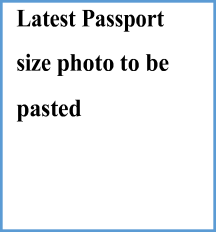 Application form for part time contractual teachers for the session 2024-251.   Candidate’s Name (in capital letters)	:	…………………………………………………………2.	Father’s /Husband’s Name (in capital)	:	………………………………………………………………3.	Date of Birth	:	………………………………………………………………4.	Age as on 31.01.2024	: ……………YEARS……………MONTHS	DAYS5. Gender	:	………………………………………………………………….Academic qualifications (Attach self-attested copies of mark sheets & certificates)Professional Qualification (Attach self-attested copies of mark sheets & certificates)Experience (Attach self-attested copies of mark sheets & certificates)SIGNATURE OF CANDIDATE WITH DATEDo you have any relationship withany KVS Regular Employee - (Specify YES /NO) ………………………….IF YES, DETAILS OF KVS Regular Employee –NAME KVS Regular Employee: ……………………………………………. Designation…………………………Name of School/Office…………………………………………….UNDERTAKING BY CANDIDATEI hereby certify that all the information given above is true and correct to the best of my knowledge. I have attached self- attested copies of my testimonials in support of the entries made above. I also agree that mere eligibility does not confer right for selection. My candidature may be cancelled in case any information is found to be incorrect on verification. I also undertake that I would have no claim or right for appointment on regular basis to be a part of the cadre of teachers of Kendriya Vidyalayas.Place :Date :	SIGN OF CANDIDATEFOR OFFICIAL USECHECKLIST:SIGNOFVERIFIER	:……………………………………………..NAME	:……………………………………………..DESIGNATION	:……………………………………………..S.No.Name of ExaminationYearofpassingAGGREGATE MARKSAGGREGATE MARKSAGGREGATE MARKSSubjects/SpecializationDuration of course(in Months)Board/UniversityS.No.Name of ExaminationYearofpassingMax MarksMarks Obtained% of mark sSubjects/SpecializationDuration of course(in Months)Board/University1High school (class X)2Intermediate (Class XII)3Graduation(BA/BSc/BE/BTech)4Post Graduation(MA/MSc/MCA/M.Tech)5Others if any(Specify)Name oftheExaminationName of ExamPassedYear ofpassingAggregate MarksAggregate MarksAggregate MarksSubjects/SpecializationDuration of the course(in months)Board/UniversityName oftheExaminationName of ExamPassedYear ofpassingMax MarksMarks obtained% of marksSubjects/SpecializationDuration of the course(in months)Board/UniversityJBT/ D.Ed(specify)B.EdBE/B.TechOther, if any(specify)Post heldName of the institutionsPeriod of servicePeriod of serviceNo of completed years & MonthClasses taughtSubject(s) taughtScale of pay& salaryper monthPost heldName of the institutionsFromToNo of completed years & MonthClasses taughtSubject(s) taughtScale of pay& salaryper monthWhether qualified CTET (Central Teacher Eligibility  Test)(for Primary Teachers & Trained Graduate Teachers only)YES/NO………....Marks Obtained…………….% MARKS………YEAR OF PASSING…………………….Do you have knowledge of computer application? (SPECIFY YES/NO)Do you have knowledge of computer application? (SPECIFY YES/NO)Do you have knowledge of computer application? (SPECIFY YES/NO)Are you able to teach through English and Hindi, both? (SPECIFY YES/NO)Are you able to teach through English and Hindi, both? (SPECIFY YES/NO)Are you able to teach through English and Hindi, both? (SPECIFY YES/NO)Candidate’s complete Address (in capitals letters)………………………………………………………………………………………………………………………………………………………………………………………………………………………………………………………………………………………………………………………………………………………………………………………………………………………………………………………………………………………………………………………………………………………………………………………………………………………………………………....Candidate’s complete Address (in capitals letters)………………………………………………………………………………………………………………………………………………………………………………………………………………………………………………………………………………………………………………………………………………………………………………………………………………………………………………………………………………………………………………………………………………………………………………………………………………………………………………....Candidate’s complete Address (in capitals letters)………………………………………………………………………………………………………………………………………………………………………………………………………………………………………………………………………………………………………………………………………………………………………………………………………………………………………………………………………………………………………………………………………………………………………………………………………………………………………………....Candidate’s complete Address (in capitals letters)………………………………………………………………………………………………………………………………………………………………………………………………………………………………………………………………………………………………………………………………………………………………………………………………………………………………………………………………………………………………………………………………………………………………………………………………………………………………………………....Contact No.E-mail ID :NAME OF EXAMQUALIFIED YES/NOMARKS %Intermediate(Class XII)GraduationPost GraduationJBT/ D.Ed/B.EdBE/B.Tech/ DOEACCCTET (FOR PRT&TGT)WHETHER ELIGIBLE FOR POST APPLIEDWHETHER ELIGIBLE FOR POST APPLIED